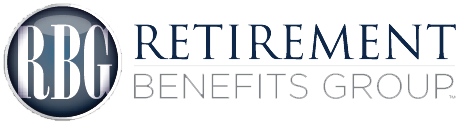 Retirement Benefits Group Sponsors Uncorked for a Cause Event
Local retirement plan consultants give back to community and raise more than $10,000 for 
Boys & Girls Clubs of San Dieguito
San Diego, California – May xx, 2015 – Retirement Benefits Group (RBG), a retirement consulting team specializing in providing customized retirement plan services, executive benefits and retirement management services to clients throughout the U.S., recently sponsored and hosted Uncorked for a Cause, a contemporary, blind wine tasting event with a “twist”. The event was a smashing success, raising more than $10,000 for the Boys & Girls Clubs of San Dieguito. Over 220 individuals attended Uncorked for a Cause, held at Moniker Warehouse in downtown San Diego, where teams brought three bottles of wine, keeping with this year’s California Reds theme. Two bottles were used for tasting, while the third was put in the “jackpot”, which was divided among the three teams with the most votes. This marked the second year RBG has sponsored and hosted the event.“This event is not only fun for attendees, but it does so much to support the Boys & Girls Clubs of San Dieguito and that is what’s most important,” said RBG Financial Consultant Taylor Jones. “We were thrilled to sponsor the event again this year and we look forward to continuing our relationship with the Boys & Girls Clubs going forward.”Team Blossom Odesse was blindly voted as providing the best wine of the evening, winning with a Chateau Ste. Michelle Merlot 2012 Columbia Valley Vintage. The winning team took home a jackpot of 53 bottles of wine. The BGC San Dieguito is a 501(c)3 nonprofit community asset and neighborhood resource that serves not only youth and teens, but adults and families, as well. For the past 48 years, BGC San Dieguito has been at the forefront of identifying and acting on the needs of the community. Their mission is one of utmost simplicity and importance: to provide positive after-school programs and summer activities to develop the education, health, self-esteem and character of youth.About Retirement Benefits Group:Retirement Benefits Group is a supportive group of retirement plan consultants with headquarters in Southern California and 13 affiliate offices nationwide. The firm’s goal is to provide professional, non-biased guidance to institutional clients and their employees. Retirement Benefits Group specializes in providing customized retirement plan consulting services, executive benefits, wealth management and retirement management services to individuals and companies of all sizes throughout the United States. The firm’s team of retirement plan consultants provides risk management strategies for fiduciaries and custom strategies designed to help participants work towards retirement. For more information, please visit www.rbgnrp.com. Financial advisors at Retirement Benefits Group may also be registered representatives with securities offered through LPL Financial. Member FINRA/SIPC. Investment advice offered through Retirement Benefits Group, a registered investment advisor and separate entity from LPL Financial.